GOLDSBORO GOLF COURSE CITY OPEN CHAMPIONSHIP SEPTEMPER 30TH - OCTOBER 1ST, 2023REGISTRATION DEADLINE: September 28TH, 2023THIS CHAMPIONSHIP IS OPEN TO ALL MEMBERS AND NON-MEMBERS WHO ARE 16 YEARS OF AGE & OLDER FORMAT:	   36-HOLE INDIVIDUAL STROKE PLAY, MAXIMUM OF 80 PARTICIPANTSTIME:		   TEE TIMES STARTING @ 8:30AM EACH DAY. (Pairing request Day1 only)PRACTICE RD:  MEMBERS FREE, NON-MEMBERS $13ENTRY FEE:	   MEMBERS…$40   |   NON-MEMBERS…$80DIVISION:	   REGULAR (16-49), SENIOR (50-59), SUPER SR. (60-69), MASTERS (70-79)		   LEGENS (80+)   LADIES DIVISION CONTEST:	   CLOSEST TO THE PIN | ACCURATE DRIVE | PLAYERS POOL | FOOD & DRINKSNAME ________________________________________________ AGE ______________	ADDRESS______________________________ CITY __________________ ZIP ________PHONE ______________________________ EMAIL _____________________________GHIN   _________________ HOME COURSE ________________________________	CHECK DIVISION___LADIES ___REGULAR	 ___SENIOR ___SUPER SR ___MASTERS____LEGENDS	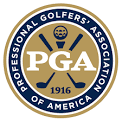 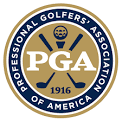 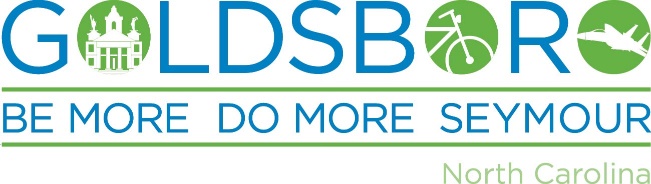 GOLDSBORO GOLF COURSE | 1501 S. SLOCUMB STREET, GOLDSBORO, NC 27530WWW.GOLDSBOROGOLF.COM  |  919-735-0411